Kraków, dnia 18 stycznia 2022 r. SPECYFIKACJA WARUNKÓW ZAMÓWIENIA  zwana dalej w skrócie „SWZ”Rozdział I - Nazwa (firma) oraz adres Zamawiającego.Uniwersytet Jagielloński, ul. Gołębia 24, 31-007 Kraków. Jednostka prowadząca sprawę:Dział Zamówień Publicznych, ul. Straszewskiego 25/3 i 4, 31-113 Kraków;tel.: +4812 663-39-03;godziny urzędowania: od poniedziałku do piątku; od 7:30 do 15:30, z wyłączeniem dni ustawowo wolnych od pracy;strona internetowa (adres url): https://www.uj.edu.pl/;narzędzie komercyjne do prowadzenia postępowania: https://platformazakupowa.pl;  adres strony internetowej prowadzonego postępowania, na której udostępniane będą  zmiany i wyjaśnienia treści SWZ oraz inne dokumenty zamówienia bezpośrednio    związane z postępowaniem (adres profilu nabywcy): https://platformazakupowa.pl/pn/uj_edu. Rozdział II - Tryb udzielenia zamówienia.Postępowanie prowadzone jest w trybie przetargu nieograniczonego na podstawie art. 132 ustawy z  dnia  11 września 2019 r. Prawo zamówień publicznych (Dz. U. z 2021 r., poz. 1129, z późn. zm.), zwanej dalej ustawą PZP, oraz zgodnie z wymogami określonymi w niniejszej Specyfikacji Warunków Zamówienia, zwanej dalej „SWZ”.Do czynności podejmowanych przez Zamawiającego i Wykonawców w postępowaniu 
o udzielenie zamówienia stosuje się przepisy powołanej ustawy PZP oraz aktów wykonawczych wydanych na jej podstawie, a w sprawach nieuregulowanych przepisy ustawy z dnia 23 kwietnia 1964 r. – Kodeks  cywilny (Dz. U. 2020 r., poz. 1740 ze zm.).Postępowanie prowadzone jest przez komisję przetargową powołaną do przeprowadzenia niniejszego postępowania o udzielenie zamówienia publicznego.Rozdział III - Opis przedmiotu zamówienia.Przedmiotem postępowania i zamówienia jest wyłonienie wykonawcy w zakresie świadczenia usług kompleksowego ubezpieczenia mienia i odpowiedzialności cywilnej Uniwersytetu Jagiellońskiego (z wyłączeniem Collegium Medicum UJ), w podziale na części:Część I przedmiotu zamówienia: Ubezpieczenie kosztów leczenia;Część II przedmiotu zamówienia:  Ubezpieczenie komunikacyjne pojazdów (OC PPM, AC, ASS, NNW);Część III przedmiotu zamówienia: Ubezpieczenie mienia od wszelkich ryzyk losowych i ubezpieczenie sprzętu elektronicznego od wszystkich ryzyk, w podziale wewnętrznym na Elementy ubezpieczenia:I – mienia od wszelkich ryzyk losowych,II – sprzętu elektronicznego od wszystkich ryzyk;Część IV przedmiotu zamówienia: Ubezpieczenie odpowiedzialności cywilnej;Część V przedmiotu zamówienia: Ubezpieczenie odpowiedzialności cywilnej Studenckiej Poradni Prawnej;Część VI przedmiotu zamówienia: Ubezpieczenie jednostek pływających.Szczegółowy opis przedmiotu zamówienia zawiera Załącznik nr 1,  Załączniki od 10 do 16 do SWZ oraz wzory umów, stanowiące integralną część SWZ. 2.1   Zamawiający informuje, iż SWZ oraz szczegółowy opis przedmiotu zamówienia zawierają informacje o charakterze poufnym. W związku z powyższym, na podstawie art. 133 ust. 3 ustawy PZP, Zamawiający udostępni Załącznik nr 1 oraz Załączniki od 10 do 16 do SWZ Wykonawcom, którzy bezpośrednio zwrócą się do Zamawiającego ze stosowanym wnioskiem o udostępnienie informacji poufnych, zgodnie z wnioskiem, którego wzór stanowi Załącznik nr 9 do SWZ. W takim przypadku, Wykonawca zobowiązany jest przesłać odpowiednio uzupełniony ww. wniosek używając narzędzia do prowadzenia postępowania: https://platformazakupowa.pl. Informacje poufne, o których mowa powyżej udostępniane będą wyłącznie podmiotom prowadzącym działalność ubezpieczeniową w świetle przepisów Ustawy z dnia 11 września 2015 r. o działalności ubezpieczeniowej i reasekuracyjnej (tj. Dz. U. z 2020 r., poz. 895 z późn. zm., zwaną dalej „ustawą o działalności ubezpieczeniowej i reasekuracyjnej”).Opis przedmiotu zamówienia zgodny z nomenklaturą Wspólnego Słownika Zamówień:Część I przedmiotu zamówienia: 66510000-8 – Usługi ubezpieczeniowe; Część II przedmiotu zamówienia: 66510000-8 – Usługi ubezpieczeniowe; 66515000-3 – Usługi ubezpieczenia od uszkodzenia lub utraty; 66515200-5 – Usługi ubezpieczenia własności; 66516000-0 – Usługi ubezpieczenia od odpowiedzialności cywilnej; 66516100-1 – Usługi ubezpieczenia pojazdów mechanicznych od odpowiedzialności cywilnej; 66512100-3 – Usługi ubezpieczenia od następstw nieszczęśliwych wypadków; 66514110-0 – Usługi ubezpieczeń pojazdów mechanicznych;   Część III przedmiotu zamówienia: 66510000-8 – Usługi ubezpieczeniowe; 66515000-3 – Usługi ubezpieczenia od uszkodzenia lub utraty; 66515200-5 – Usługi ubezpieczenia własności; 66516000-0 – Usługi ubezpieczenia od odpowiedzialności cywilnej;Część IV przedmiotu zamówienia: 66510000-8 – Usługi ubezpieczeniowe; 66516000-0 – Usługi ubezpieczenia od odpowiedzialności cywilnej;Część V przedmiotu zamówienia: 66510000-8 – Usługi ubezpieczeniowe; 66516000-0 – Usługi ubezpieczenia od odpowiedzialności cywilnej;Część VI przedmiotu zamówienia: 66510000-8 – Usługi ubezpieczeniowe; 66515000-3 – Usługi ubezpieczenia od uszkodzenia lub utraty; 66515200-5 – Usługi ubezpieczenia własności; 66516000-0 – Usługi ubezpieczenia od odpowiedzialności cywilnej; 66516100-1 – Usługi ubezpieczenia pojazdów mechanicznych od odpowiedzialności cywilnej; 66512100-3 – Usługi ubezpieczenia od następstw nieszczęśliwych wypadków. Postanowienia SWZ oraz wypełnionego przez Wykonawcę formularza ofertowego mają pierwszeństwo nad postanowieniami ogólnych/szczególnych warunków ubezpieczenia danego Wykonawcy, które stanowią uzupełnienie oferty i regulują kwestie nieokreślone w SWZ oraz załącznikach do SWZ. Jeżeli w treści Ogólnych Warunków Ubezpieczenia (OWU) znajdują się zapisy dotyczące szerszego zakresu ochrony niż opisany w Załączniku nr 1 do SWZ i w złożonej ofercie, to automatycznie zostają one włączone do ochrony ubezpieczeniowej.Rozdział IV – Przedmiotowe środki dowodowe – nie dotyczy.Rozdział V - Termin wykonania zamówienia. Przedmiot zamówienia musi zostać wykonany w terminie 36 miesięcy, zgodnie z poniższym:Część I przedmiotu zamówienia: od 16.05.2022 r. do 15.05.2025 r.;Część II przedmiotu zamówienia: od 14.03.2022 r. do 13.03.2025 r.;Część III przedmiotu zamówienia: od 16.05.2022 r. do 15.05.2025 r.;Część IV przedmiotu zamówienia: od 16.05.2022 r. do 15.05.2025 r.;Część V przedmiotu zamówienia: od 16.05.2022 r. do 15.05.2025 r.;Część VI przedmiotu zamówienia: dla jednostek opisanych w pkt 4.7.1.1.OPZ „Informacja o jednostkach pływających” symbolami od a.1 do a.4: od 01.10.2022 r. do 30.09.2025 r.; dla jednostki opisanej w pkt 4.7.1.1. OPZ „Informacja o jednostkach pływających” symbolem a.5: od 11.09.2022 r. do 10.09.2025 r.„Termin wykonania zamówienia (okres wykonania zamówienia)” – przedział czasowy, w którym udzielana jest ochrona ubezpieczeniowa zgodnie z zawartą Umową/umowami w ramach każdej części przedmiotu zamówienia. Termin wykonania zobowiązań Wykonawcy wobec Zamawiającego może wykraczać poza termin realizacji Umowy, zgodnie z obowiązującymi przepisami prawa.Rozdział VI - Opis warunków podmiotowych udziału w postępowaniu.Zdolność do występowania w obrocie gospodarczym – Zamawiający nie wyznacza warunku w tym zakresie.Uprawnienia do prowadzenia określonej działalności gospodarczej lub zawodowej, o ile wynika to z odrębnych przepisów – o udzielenie zamówienia może ubiegać się Wykonawca, który posiada zezwolenie na prowadzenie działalności ubezpieczeniowej w myśl ustawy z dnia 11 września 2015 r. o działalności ubezpieczeniowej i reasekuracyjnej (t.j. Dz.U. z 2020 r. poz. 895) w zakresie grup ryzyk objętych przedmiotem zamówienia w danej części przedmiotu zamówienia.Sytuacja ekonomiczna lub finansowa – Zamawiający nie wyznacza warunku w tym zakresie.Zdolność techniczna lub zawodowa – Zamawiający nie wyznacza warunku w tym zakresie.Weryfikacji i oceny warunków udziału w postępowaniu Zamawiający dokona na podstawie oświadczeń i dokumentów składanych przez uczestniczących w postępowaniu Wykonawców z zachowaniem sposobu i formy, o których mowa w SWZ.Wykonawca może w celu potwierdzenia spełnienia warunków udziału w postępowaniu polegać na zdolnościach technicznych lub zawodowych innych podmiotów niezależnie od charakteru prawnego łączących go z nim stosunków prawnych.W odniesieniu do warunków dotyczących potencjału technicznego lub doświadczenia, wykonawcy mogą polegać na zdolnościach innych podmiotów, jeśli podmioty te zrealizują usługi, do realizacji których te zdolności są wymagane.Wykonawca, który polega na zdolnościach lub sytuacji podmiotów udostępniających zasoby, składa, wraz z ofertą, zobowiązanie podmiotu udostępniającego zasoby do oddania mu do dyspozycji niezbędnych zasobów na potrzeby realizacji danego zamówienia lub inny podmiotowy środek dowodowy potwierdzający, że Wykonawca realizując zamówienie, będzie dysponował niezbędnymi zasobami tych podmiotów. Powyższe zobowiązanie lub inny środek dowodowy składa się w formie, o której mowa w Rozdziale IX SWZ.Podmiot, który zobowiązał się do udostępnienia zasobów, odpowiada solidarnie z Wykonawcą, który polega na jego sytuacji finansowej lub ekonomicznej, za szkodę poniesioną przez Zamawiającego powstałą wskutek nieudostępnienia tych zasobów, chyba że za nieudostępnienie zasobów podmiot ten nie ponosi winy.Rozdział VII - Podstawy wykluczenia wykonawców.Zamawiający wykluczy z postępowania Wykonawcę na podstawie obligatoryjnych przesłanek wykluczenia określonych w art. 108 ust. 1 ustawy PZP z zastrzeżeniem art. 110 ust. 2 PZP.Stosownie do treści art. 109 ust. 1 ustawy PZP, Zamawiający wykluczy z postępowania Wykonawcę:który naruszył obowiązki dotyczące płatności podatków, opłat lub składek na ubezpieczenia społeczne lub zdrowotne, z wyjątkiem przypadku, o którym mowa 
w art. 108 ust. 1 pkt 3 ustawy PZP, chyba że Wykonawca przed upływem terminu składania ofert dokonał płatności należnych podatków, opłat lub składek na ubezpieczenia społeczne lub zdrowotne wraz z odsetkami lub grzywnami lub zawarł wiążące porozumienie w sprawie spłaty tych należności;w stosunku do którego otwarto likwidację, ogłoszono upadłość, którego aktywami zarządza likwidator lub sąd, zawarł układ z wierzycielami, którego działalność gospodarcza jest zawieszona albo znajduje się on w innej tego rodzaju sytuacji wynikającej z podobnej procedury przewidzianej w przepisach miejsca wszczęcia tej procedury;który w sposób zawiniony poważnie naruszył obowiązki zawodowe, co podważa jego uczciwość, w szczególności gdy Wykonawca w wyniku zamierzonego działania lub rażącego niedbalstwa nie wykonał lub nienależycie wykonał zamówienie, co Zamawiający jest w stanie wykazać za pomocą stosownych dowodów;który, z przyczyn leżących po jego stronie, w znacznym stopniu lub zakresie nie wykonał lub nienależycie wykonał albo długotrwale nienależycie wykonywał istotne zobowiązanie wynikające z wcześniejszej umowy w sprawie zamówienia publicznego lub umowy koncesji, co doprowadziło do wypowiedzenia lub odstąpienia od umowy, odszkodowania, wykonania zastępczego lub realizacji uprawnień z tytułu rękojmi za wady;który w wyniku zamierzonego działania lub rażącego niedbalstwa wprowadził Zamawiającego w błąd przy przedstawianiu informacji, że nie podlega wykluczeniu, spełnia warunki udziału w postępowaniu lub kryteria selekcji, co mogło mieć istotny wpływ na decyzje podejmowane przez Zamawiającego w postępowaniu o udzielenie zamówienia, lub który zataił te informacje lub nie jest w stanie przedstawić wymaganych podmiotowych środków dowodowych; który bezprawnie wpływał lub próbował wpływać na czynności Zamawiającego lub próbował pozyskać lub pozyskał informacje poufne, mogące dać mu przewagę 
w postępowaniu o udzielenie zamówienia; który w wyniku lekkomyślności lub niedbalstwa przedstawił informacje wprowadzające 
w błąd, co mogło mieć istotny wpływ na decyzje podejmowane przez Zamawiającego 
w postępowaniu o udzielenie zamówienia.W przypadkach, o których mowa w ust. 2 pkt 1–4, Zamawiający może nie wykluczać Wykonawcy, jeżeli wykluczenie byłoby w sposób oczywisty nieproporcjonalne, 
w szczególności, gdy kwota zaległych podatków lub składek na ubezpieczenie społeczne jest niewielka albo sytuacja ekonomiczna lub finansowa Wykonawcy, o którym mowa 
w ust. 2 pkt 2, jest wystarczająca do wykonania zamówienia.Rozdział VIII - Wykaz oświadczeń i dokumentów, jakie mają dostarczyć Wykonawcy 
w celu potwierdzenia spełnienia warunków udziału w postępowaniu oraz braku podstaw do wykluczenia.Oświadczenia składane obligatoryjnie wraz z ofertą:W celu potwierdzenia spełnienia warunków udziału w postępowaniu oraz braku podstaw do wykluczenia Wykonawcy z postępowania o udzielenie zamówienia publicznego w okolicznościach, o których mowa w Rozdziale VII SWZ, Wykonawca musi dołączyć do oferty oświadczenie – jednolity dokument (JEDZ), którego wzór stanowi załącznik nr 1 do formularza ofertowego. Celem uzupełnienia oświadczenia w formie JEDZ, należy go pobrać ze strony https://platformazakupowa.pl/pn/uj_edu, zapisać na dysku, a następnie zaimportować i uzupełnić poprzez serwis ESPD dostępny pod adresem: http://espd.uzp.gov.pl. Uzupełniony ESPD należy podpisać podpisem kwalifikowanym. Serwis ESPD nie archiwizuje plików. Zamawiający informuje, iż na stronie Urzędu Zamówień Publicznych:https://www.uzp.gov.pl/baza-wiedzy/prawo-zamowien-publicznych-regulacje/prawo-krajowe/jednolity-europejski-dokument-zamowienia dostępna jest Instrukcja Wypełniania Jednolitego Europejskiego Dokumentu Zamówienia (w języku polskim).Jednolity Europejski Dokument Zamówienia (JEDZ) składa się w formie elektronicznej opatrzonej kwalifikowanym podpisem elektronicznym.Dodatkowe oświadczenia składane obligatoryjnie wraz z ofertą w przypadku składania oferty przez Wykonawców wspólnie ubiegających się o udzielenie zamówienia:W  przypadku wspólnego ubiegania się o zamówienie przez Wykonawców, jednolity dokument (JEDZ), o którym mowa w pkt 1 powyżej składa każdy z Wykonawców; Jednolity Europejski Dokument Zamówienia (JEDZ) składa się w formie elektronicznej opatrzonej kwalifikowanym podpisem elektronicznym;Wykonawcy wspólnie ubiegający się o zamówienie muszą dołączyć do oferty oświadczenie, z którego wynika, które usługi wykonają poszczególni Wykonawcy;Wykonawcy polegający na zdolnościach technicznych lub zawodowych podmiotów udostępniających zasoby Wykonawcy muszą dołączyć do oferty:JEDZ podmiotu udostępniającego zasoby, potwierdzający brak podstaw wykluczenia tego podmiotu oraz odpowiednio spełnianie warunków udziału w postępowaniu, w zakresie, w jakim Wykonawca powołuje się na jego zasoby;zobowiązanie podmiotu udostępniającego zasoby do oddania mu do dyspozycji niezbędnych zasobów na potrzeby realizacji danego zamówienia lub inny podmiotowy środek dowodowy potwierdzający, że Wykonawca realizując zamówienie, będzie dysponował niezbędnymi zasobami tych podmiotów, przy czym zobowiązanie, o którym mowa potwierdza, że stosunek łączący Wykonawcę z podmiotami udostępniającymi zasoby gwarantuje rzeczywisty dostęp do tych zasobów oraz określa w szczególności:a.1	zakres dostępnych Wykonawcy zasobów podmiotu udostępniającego zasoby; a.2 	sposób i okres udostępnienia Wykonawcy i wykorzystania przez niego zasobów podmiotu udostępniającego te zasoby przy wykonywaniu zamówienia;a.3	czy i w jakim zakresie podmiot udostępniający zasoby, na zdolnościach którego Wykonawca polega w odniesieniu do warunków udziału w postępowaniu dotyczących wykształcenia, kwalifikacji zawodowych lub doświadczenia, zrealizuje roboty budowlane lub usługi, których wskazane zdolności dotyczą.Dodatkowe oświadczenia składane obligatoryjnie wraz z ofertą wymagane przy poleganiu na zasobach podmiotów udostępniających zasoby Wykonawcy:3.1 Dokumenty i oświadczenia aktualne na dzień złożenia, które Wykonawca będzie zobowiązany złożyć na wezwanie Zamawiającego w wyznaczonym terminie, nie krótszym niż 10 dni – dotyczy Wykonawcy, którego oferta została najwyżej oceniona:zezwolenie na wykonywanie działalności ubezpieczeniowej w zakresie wszystkich grup ryzyk objętych przedmiotem zamówienia, o których mowa w art. 7 ust. 1 ustawy z dnia 11 września 2015 r. o działalności ubezpieczeniowej i reasekuracyjnej (Dz.U. z 2020 r. poz. 895 ze zm.), a w przypadku gdy rozpoczęli oni działalność przed wejściem w życie Ustawy z dnia 28 lipca 1990 r. o działalności ubezpieczeniowej (Dz. U. Nr 59, poz. 344 ze zm.) zaświadczenie Ministra Finansów o posiadaniu zgody na wykonywanie działalności ubezpieczeniowej;informacja z Krajowego Rejestru Karnego w zakresie określonym w art. 108 ust. 1 pkt 1), 2) ustawy PZP oraz w art. 108 ust. 1 pkt 4) ustawy PZP, dotycząca orzeczenia zakazu ubiegania się o zamówienie publiczne tytułem środka karnego  – sporządzonej nie wcześniej niż 6 miesięcy przed jej złożeniem;oświadczenie Wykonawcy, w zakresie art. 108 ust. 1 pkt 5) ustawy, o braku przynależności do tej samej grupy kapitałowej w rozumieniu ustawy z dnia 16 lutego 2007 r. o ochronie konkurencji i konsumentów (Dz. U. z 2020 r. poz. 1076 i 1086), z innym Wykonawcą, który złożył odrębną ofertę, ofertę częściową, albo oświadczenie o przynależności do tej samej grupy kapitałowej wraz z dokumentami lub informacjami potwierdzającymi przygotowanie oferty, oferty częściowej niezależnie od innego Wykonawcy należącego do tej samej grupy kapitałowej;zaświadczenie właściwego naczelnika urzędu skarbowego potwierdzające, że Wykonawca nie zalega z opłacaniem podatków i opłat, w zakresie art. 109 ust. 1 pkt 1 ustawy, wystawione nie wcześniej niż 3 miesiące przed jego złożeniem, a w przypadku zalegania z opłacaniem podatków lub opłat wraz z zaświadczeniem Zamawiający żąda złożenia dokumentów potwierdzających, że odpowiednio przed upływem terminu składania wniosków o dopuszczenie do udziału w postępowaniu albo przed upływem terminu składania ofert Wykonawca dokonał płatności należnych podatków lub opłat wraz z odsetkami lub grzywnami lub zawarł wiążące porozumienie w sprawie spłat tych należności;zaświadczenie albo inny dokument właściwej terenowej jednostki organizacyjnej Zakładu Ubezpieczeń Społecznych lub właściwego oddziału regionalnego lub właściwej placówki terenowej Kasy Rolniczego Ubezpieczenia Społecznego potwierdzający, że Wykonawca nie zalega z opłacaniem składek na ubezpieczenia społeczne i zdrowotne, w zakresie art. 109 ust. 1 pkt 1 ustawy, wystawione nie wcześniej niż 3 miesiące przed jego złożeniem, a w przypadku zalegania z opłacaniem składek na ubezpieczenia społeczne lub zdrowotne wraz z zaświadczeniem albo innym dokumentem Zamawiający żąda złożenia dokumentów potwierdzających, że odpowiednio przed upływem terminu składania wniosków o dopuszczenie do udziału w postępowaniu albo przed upływem terminu składania ofert Wykonawca dokonał płatności należnych składek na ubezpieczenia społeczne lub zdrowotne wraz odsetkami lub grzywnami lub zawarł wiążące porozumienie w sprawie spłat tych należności;odpis lub informacja z Krajowego Rejestru Sądowego lub z Centralnej Ewidencji 
i Informacji o Działalności Gospodarczej, w zakresie art. 109 ust. 1 pkt 4 ustawy, sporządzonych nie wcześniej niż 3 miesiące przed jej złożeniem, jeżeli odrębne przepisy wymagają wpisu do rejestru lub ewidencji, chyba że Wykonawca załączył te dokumenty do oferty lub wskazał w treści JEDZ  dane umożliwiające dostęp do bezpłatnych i ogólnodostępnych baz danych, z których zamawiający może je uzyskać;oświadczenie Wykonawcy o aktualności informacji zawartych w oświadczeniu JEDZ złożonym do oferty, w zakresie podstaw wykluczenia z postępowania wskazanych przez Zamawiającego, o których mowa w: art. 108 ust. 1 pkt 3 ustawy PZP,art. 108 ust. 1 pkt 4 ustawy PZP, dotyczących orzeczenia zakazu ubiegania się o zamówienie publiczne tytułem środka zapobiegawczego, art. 108 ust. 1 pkt 5 ustawy PZP, dotyczących zawarcia z innymi Wykonawcami porozumienia mającego na celu zakłócenie konkurencji, art. 108 ust. 1 pkt 6 ustawy PZP, art. 109 ust. 1 pkt 1 ustawy PZP, odnośnie do naruszenia obowiązków dotyczących płatności podatków i opłat lokalnych, o których mowa w ustawie z dnia 12 stycznia 1991 r. o podatkach i opłatach lokalnych (Dz. U. z 2019 r. poz. 1170), art. 109 ust. 1 pkt 4, 5 i od 7 do 10 ustawy PZP.Jeżeli Wykonawca ma siedzibę lub miejsce zamieszkania poza terytorium Rzeczpospolitej Polskiej, zamiast:informacji z Krajowego Rejestru Karnego składa informację z odpowiedniego rejestru, takiego jak rejestr sądowy, albo, w przypadku braku takiego rejestru, inny równoważny dokument wydany przez właściwy organ sądowy lub administracyjny kraju, w którym Wykonawca ma siedzibę lub miejsce zamieszkania. Dokument, o którym mowa w niniejszym punkcie 8 lit. a), powinien być wystawiony nie wcześniej niż 6 miesięcy przed jego złożeniem,zaświadczenia, o którym mowa w o której mowa w ust. 3 pkt 5, zaświadczenia albo innego dokumentu potwierdzającego, że Wykonawca nie zalega z opłacaniem składek na ubezpieczenia społeczne lub zdrowotne, lub odpisu albo informacji z Krajowego Rejestru Sądowego lub z Centralnej Ewidencji i Informacji o Działalności Gospodarczej – składa dokument lub dokumenty wystawione w kraju, w którym Wykonawca ma siedzibę lub miejsce zamieszkania, potwierdzające odpowiednio, że: nie naruszył obowiązków dotyczących płatności podatków, opłat lub składek na ubezpieczenie społeczne lub zdrowotne, nie otwarto jego likwidacji, nie ogłoszono upadłości, jego aktywami nie zarządza likwidator lub sąd, nie zawarł układu z wierzycielami, jego działalność gospodarcza nie jest zawieszona ani nie znajduje się on w innej tego rodzaju sytuacji wynikającej z podobnej procedury przewidzianej w przepisach miejsca wszczęcia tej procedury. Dokumenty, o których mowa w niniejszym punkcie 8 lit. b), powinny być wystawione nie wcześniej niż 3 miesiące przed ich złożeniem.Jeżeli w kraju, w którym Wykonawca ma siedzibę lub miejsce zamieszkania, nie wydaje się dokumentów, o których mowa w punkcie 8), lub gdy dokumenty te nie odnoszą się do wszystkich przypadków, o których mowa w art. 108 ust. 1 pkt 1, 2 i 4, oraz w art. 109 ust. 1 pkt 1 ustawy, które wskazane są w Rozdziale VII ust. 2 pkt 1 SWZ, zastępuje się je odpowiednio w całości lub w części dokumentem zawierającym odpowiednio oświadczenie Wykonawcy, ze wskazaniem osoby albo osób uprawnionych do jego reprezentacji, lub oświadczenie osoby, której dokument miał dotyczyć, złożone pod przysięgą, lub, jeżeli w kraju, w którym Wykonawca ma siedzibę lub miejsce zamieszkania nie ma przepisów o oświadczeniu pod przysięgą, złożone przed organem sądowym lub administracyjnym, notariuszem, organem samorządu zawodowego lub gospodarczego, właściwym ze względu na siedzibę lub miejsce zamieszkania Wykonawcy. Zapisy dotyczące ważności dokumentów wskazane w punkcie 8 lit. a) i b)  stosuje się odpowiednio.W przypadku, gdy wykonawca polega na zasobach podmiotów udostępniających zasoby Wykonawcy w celu wykazania spełnienia warunków udziału w postępowaniu, podmiotowe środki dowodowe winny zostać przedstawione przez ten podmiot w zakresie w jakim Wykonawca powołuje się na jego zasoby.Jeżeli Wykonawca nie złożył JEDZ, podmiotowych środków dowodowych, innych dokumentów lub oświadczeń składanych w postępowaniu lub są one niekompletne lub zawierają błędy, Zamawiający wzywa Wykonawcę odpowiednio do ich złożenia, poprawienia lub uzupełnienia w wyznaczonym terminie nie krótszym niż dwa (2) dni robocze, chyba że oferta Wykonawcy podlega odrzuceniu bez względu na ich złożenie, uzupełnienie lub poprawienie lub zachodzą przesłanki unieważnienia postępowania.Podmiotowe środki dowodowe sporządzone w języku obcym składa się wraz z tłumaczeniem na język polski.Rozdział IX - Informacja o sposobie porozumiewania się Zamawiającego z Wykonawcami oraz przekazywania oświadczeń i dokumentów, a także wskazanie osób uprawnionych do porozumiewania się z Wykonawcami.Informacje ogólne.Postępowanie o udzielenie zamówienia publicznego prowadzone jest przy użyciu narzędzia komercyjnego https://platformazakupowa.pl – adres profilu nabywcy: https://platformazakupowa.pl/pn/uj_edu.Wykonawca przystępując do niniejszego postępowania o udzielenie zamówienia publicznego:akceptuje warunki korzystania z https://platformazakupowa.pl określone w regulaminie zamieszczonym w zakładce „Regulamin” oraz uznaje go za wiążący;zapozna się z instrukcją korzystania z https://platformazakupowa.pl, a w szczególności z zasadami logowania, składania wniosków o wyjaśnienie treści SWZ, składania ofert oraz dokonywania innych czynności w niniejszym postępowaniu przy użyciu https://platformazakupowa.pl dostępną na https://platformazakupowa.pl – link poniżej:                          https://drive.google.com/file/d/1Kd1DttbBeiNWt4q4slS4t76lZVKPbkyD/view                           lub w zakładce: https://platformazakupowa.pl/strona/45-instrukcje oraz będzie ją stosować.Wymagania techniczne i organizacyjne składania ofert, wysyłania i odbierania dokumentów elektronicznych, cyfrowego odwzorowania z dokumentem w postaci papierowej, oświadczeń oraz informacji przekazywanych z ich użyciem opisane zostały na https://platformazakupowa.pl, w regulaminie zamieszczonym w zakładce „Regulamin” oraz instrukcji składania ofert (linki w ust. 1.2.2 powyżej).Wielkość plików:w odniesieniu do oferty – maksymalna liczba plików to 10 po 150 MB każdy;w przypadku komunikacji – wiadomość do zamawiającego max. 500 MB;Komunikacja między Zamawiającym i Wykonawcami odbywa się przy użyciu narzędzia komercyjnego https://platformazakupowa.pl – adres profilu nabywcy: https://platformazakupowa.pl/pn/uj_eduW celu skrócenia czasu udzielenia odpowiedzi na pytania komunikacja między Zamawiającym a Wykonawcami w zakresie:przesyłania Zamawiającemu pytań do treści SWZ;przesyłania odpowiedzi na wezwanie Zamawiającego do złożenia podmiotowych środków dowodowych;przesyłania odpowiedzi na wezwanie zamawiającego do złożenia/poprawienia/uzupełnienia oświadczenia, o którym mowa w art. 125 ust. 1, podmiotowych środków dowodowych, innych dokumentów lub oświadczeń składanych w postępowaniu;przesyłania odpowiedzi na wezwanie zamawiającego do złożenia wyjaśnień dotyczących treści oświadczenia, o którym mowa w art. 125 ust. 1 lub złożonych podmiotowych środków dowodowych lub innych dokumentów lub oświadczeń składanych w postępowaniu;przesyłania odpowiedzi na wezwanie Zamawiającego do złożenia wyjaśnień dotyczących treści przedmiotowych środków dowodowych;przesłania odpowiedzi na inne wezwania zamawiającego wynikające z ustawy – Prawo zamówień publicznych;przesyłania wniosków, informacji, oświadczeń wykonawcy;przesyłania odwołania/innychodbywa się za pośrednictwem https://platformazakupowa.pl i formularza: „Wyślij wiadomość do zamawiającego”.Za datę przekazania (wpływu) oświadczeń, wniosków, zawiadomień oraz informacji przyjmuje się datę ich przesłania za pośrednictwem https://platformazakupowa.pl poprzez kliknięcie przycisku: „Wyślij wiadomość do zamawiającego”, po którym pojawi się komunikat, że wiadomość została wysłana do Zamawiającego.Zamawiający przekazuje wykonawcom informacje za pośrednictwem https://platformazakupowa.pl. Informacje dotyczące odpowiedzi na pytania, zmiany specyfikacji, zmiany terminu składania i otwarcia ofert Zamawiający zamieszcza na platformie w sekcji: „Komunikaty”. Korespondencja, której zgodnie z obowiązującymi przepisami adresatem jest konkretny wykonawca, będzie przekazywana za pośrednictwem https://platformazakupowa.pl do konkretnego wykonawcy.Wykonawca jako podmiot profesjonalny ma obowiązek sprawdzania komunikatów i wiadomości bezpośrednio na https://platformazakupowa.pl przesyłanych przez Zamawiającego, gdyż system powiadomień może ulec awarii lub powiadomienie może trafić do folderu SPAM.Zamawiający, zgodnie z rozporządzeniem Prezesa Rady Ministrów z dnia 30 grudnia 2020 r. w sprawie sposobu sporządzania i przekazywania informacji oraz wymagań technicznych dla dokumentów elektronicznych oraz środków komunikacji elektronicznej w postępowaniu o udzielenie zamówienia publicznego lub konkursie (Dz. U. z 2020 r., poz. 2452), określa niezbędne   wymagania sprzętowo-aplikacyjne umożliwiające pracę na https://platformazakupowa.pl, tj.:stały dostęp do sieci Internet o gwarantowanej przepustowości nie mniejszej niż 512 kb/s;komputer klasy PC lub MAC o następującej konfiguracji: pamięć min. 2 GB Ram, procesor Intel IV 2 GHZ lub jego nowsza wersja, jeden z systemów operacyjnych – MS Windows 7, Mac Os x 10 4, Linux, lub ich nowsze wersje;zainstalowana dowolna, inna przeglądarka internetowa niż Internet Explorer;włączona obsługa JavaScript;zainstalowany program Adobe Acrobat Reader lub inny obsługujący format plików .pdf.Szyfrowanie na https://platformazakupowa.pl odbywa się za pomocą protokołu TLS 1.3.Oznaczenie czasu odbioru danych przez platformę zakupową stanowi datę oraz  dokładny czas (hh:mm:ss) generowany według czasu lokalnego serwera synchronizowanego z zegarem Głównego Urzędu Miar.Sposób sporządzenia i przekazania dokumentów elektronicznych oraz cyfrowego odwzorowania z dokumentem w postaci papierowej musi być zgody z wymaganiami określonymi w rozporządzeniu Prezesa Rady Ministrów z dnia 30 grudnia 2020 r. w sprawie sposobu sporządzania i przekazywania informacji oraz wymagań technicznych dla dokumentów elektronicznych oraz środków komunikacji elektronicznej w postępowaniu o udzielenie zamówienia publicznego lub konkursie (t.j.: Dz. U. 2020 r., poz. 2452 z późn. zm) oraz rozporządzeniu Ministra Rozwoju, Pracy i Technologii z dnia 23 grudnia 2020 r. w sprawie podmiotowych środków dowodowych oraz innych dokumentów lub oświadczeń, jakich może żądać zamawiający od wykonawcy (t. j.: Dz. U. 2020 r., poz. 2415 z późn. zm.), tj.:dokumenty lub oświadczenia, w tym oferta, składane są w oryginale w formie elektronicznej przy użyciu kwalifikowanego podpisu elektronicznego. W przypadku składania podpisu kwalifikowanego i wykorzystania formatu podpisu XAdES zewnętrzny, zamawiający wymaga dołączenia odpowiedniej ilości plików, tj. podpisywanych plików z danymi oraz plików podpisu w formacie XAdES. Oferta złożona bez opatrzenia właściwym podpisem elektronicznym podlega odrzuceniu na podstawie art. 226 ust. 1 pkt 3 ustawy PZP, z uwagi na niezgodność z art. 63 tej ustawy;dokumenty wystawione w formie elektronicznej przekazuje się jako dokumenty elektroniczne, zapewniając Zamawiającemu możliwość weryfikacji podpisów;jeżeli oryginał dokumentu, oświadczenia lub inne dokumenty składane w postępowaniu o udzielenie zamówienia, nie zostały sporządzone w postaci dokumentu elektronicznego, wykonawca może sporządzić i przekazać cyfrowe odwzorowanie z dokumentem lub oświadczeniem w postaci papierowej, opatrując je kwalifikowanym podpisem elektronicznym, co jest równoznaczne z poświadczeniem przekazywanych dokumentów lub oświadczeń za zgodność z oryginałem;w przypadku przekazywania przez Wykonawcę cyfrowego odwzorowania z dokumentem w postaci papierowej, opatrzenie go kwalifikowanym podpisem elektronicznym przez wykonawcę albo odpowiednio przez podmiot, na którego zdolnościach lub sytuacji polega wykonawca na zasadach określonych w art. 118 ustawy PZP, albo przez podwykonawcę jest równoznaczne z poświadczeniem za zgodność z oryginałem;poświadczenia za zgodność z oryginałem dokonuje odpowiednio wykonawca, podmiot, na którego zdolnościach lub sytuacji polega wykonawca, wykonawcy wspólnie ubiegający się o udzielenie zamówienia publicznego albo podwykonawca, w zakresie dokumentów, które każdego z nich dotyczą (w odniesieniu do pełnomocnictw – zgodnie z zasadą opisaną w rozdziale XII ust. 7 niniejszej SWZ).Sposób porozumiewania się zamawiającego z wykonawcami w zakresie skutecznego złożenia oferty.Oferta musi być sporządzona z zachowaniem postaci elektronicznej w formacie danych zgodnym z Obwieszczeniem Prezesa Rady Ministrów z dnia 9 listopada 2017 r. w sprawie ogłoszenia jednolitego tekstu rozporządzenia Rady Ministrów w sprawie Krajowych Ram Interoperacyjności, minimalnych wymagań dla rejestrów publicznych i wymiany informacji w postaci elektronicznej oraz minimalnych wymagań dla systemów teleinformatycznych i podpisana kwalifikowanym podpisem elektronicznym. Zaleca się wykorzystanie formatów: .pdf, .doc., .xls, .jpg (.jpeg) ze szczególnym wskazaniem na .pdf. W celu ewentualnej kompresji danych rekomenduje się wykorzystanie formatów: .zip, 7Z. Do formatów powszechnych a nieobjętych treścią rozporządzenia zalicza się: .rar, .gif, .bmp, .numbers, .pages. Dokumenty złożone w takich plikach zostaną uznane za złożone nieskutecznie. Wykonawca składa ofertę za pośrednictwem https://platformazakupowa.pl – adres profilu nabywcy https://platformazakupowa.pl/pn/uj_edu, zgodnie z regulaminem, o którym mowa w ust. 1 tego rozdziału. Zamawiający nie ponosi odpowiedzialności za   złożenie oferty w sposób niezgodny z instrukcją korzystania z  https://platformazakupowa.pl, w szczególności za sytuację, gdy Zamawiający zapozna się z treścią oferty przed upływem terminu składania ofert (np. złożenie oferty w zakładce „Wyślij wiadomość do zamawiającego”). Taka oferta zostanie uznana przez Zamawiającego za ofertę handlową i nie będzie brana pod uwagę w przedmiotowym postępowaniu ponieważ nie został spełniony obowiązek narzucony w art. 221 ustawy – Prawo zamówień publicznych.Sposób zaszyfrowania oferty opisany został w instrukcji składania ofert (linki w ust. 1.2.2 powyżej).Po upływie terminu składania ofert wykonawca nie może skutecznie dokonać zmiany ani wycofać uprzednio złożonej oferty.Do porozumiewania z wykonawcami upoważniona w zakresie formalno-prawnym jest – Anna Łukasik-Socha.Rozdział X - Wymagania dotyczące wadium. Zamawiający nie wymaga złożenia wadium. Rozdział XI - Termin związania ofertą.  Wykonawca jest związany złożoną ofertą od dnia upływu terminu składania ofert do dnia 18 maja 2022 r.W przypadku gdy wybór najkorzystniejszej oferty nie nastąpi przed upływem terminu związania oferta określonego w SWZ, Zamawiający przed upływem terminu związania ofertą zwraca się jednokrotnie do Wykonawców o wyrażenie zgody na przedłużenie tego terminu o wskazywany przez niego okres, nie dłuższy niż 60 dni.Przedłużenie terminu związania ofertą, o którym mowa w ust. 2, wymaga złożenia przez Wykonawcę pisemnego oświadczenia o wyrażeniu zgody na przedłużenie terminu związania ofertą.Rozdział XII - Opis sposobu przygotowywania ofert.Każdy Wykonawca może złożyć tylko jedną ofertę na realizacji całości przedmiotu zamówienia, dla danej części przedmiotu zamówienia. Ofertę składa się z zachowaniem formy i sposobu opisanych w rozdziale IX niniejszej SWZ.Dopuszcza się możliwość złożenia oferty przez dwa lub więcej podmiotów wspólnie ubiegających się o udzielenie zamówienia publicznego na zasadach opisanych w treści art. 58 ustawy PZP. Oferta musi być napisana w języku polskim.Oferta wraz ze wszystkimi jej załącznikami musi być podpisana przez osobę (osoby) uprawnioną do reprezentacji Wykonawcy, zgodnie z wpisem do Krajowego Rejestru Sądowego, Centralnej Ewidencji i Informacji o Działalności Gospodarczej lub do innego, właściwego rejestru. Wskazane dokumenty Wykonawca załącza wraz z ofertą, chyba że Zamawiający może uzyskać je za pomocą bezpłatnych i ogólnodostępnych baz danych, 
a Wykonawca wskazał dane umożliwiające dostęp do tych dokumentów w treści JEDZ. Jeżeli w imieniu Wykonawcy działa osoba, której umocowanie nie wynika z ww. dokumentów, Wykonawca wraz z ofertą przedkłada pełnomocnictwo lub inny dokument potwierdzający umocowanie do reprezentowania Wykonawcy. Pełnomocnictwa sporządzone w języku obcym Wykonawca składa wraz z tłumaczeniem na język polski.W przypadku składania oferty przez Wykonawców wspólnie ubiegających się o udzielenie zamówienia lub w sytuacji reprezentowania Wykonawcy przez pełnomocnika, do oferty musi być dołączone pełnomocnictwo. Wraz  z pełnomocnictwem winien być złożony dokument potwierdzający możliwość udzielania pełnomocnictwa. Pełnomocnictwo przekazuje się w postaci elektronicznej, opatrzonej kwalifikowanym podpisem elektronicznym. Pełnomocnictwo sporządzone jako dokument w postaci papierowej i opatrzony własnoręcznym podpisem przekazuje się jako cyfrowe odwzorowanie tego dokumentu opatrzone kwalifikowanym podpisem elektronicznym, poświadczającym zgodność cyfrowego odwzorowania z dokumentem w postaci papierowej, przy czym poświadczenia dokonuje mocodawca lub notariusz, zgodnie z art. 97 § 2 ustawy z dnia 14 lutego 1991 r.  – Prawo  o notariacie (Dz. U. 2020 r., poz. 1192 z późn. zm.). Oferta wraz ze stanowiącymi jej integralną część załącznikami powinna być sporządzona przez Wykonawcę według treści postanowień niniejszej SWZ oraz według treści formularza oferty i jego załączników, w szczególności oferta winna zawierać wypełniony i podpisany formularz oferty wraz z co najmniej następującymi załącznikami (wypełnionymi i uzupełnionymi lub sporządzonymi zgodnie z ich treścią):Jednolity Europejski Dokument Zamówienia (JEDZ) w formie elektronicznej (odrębny plik) opatrzonej kwalifikowanym podpisem elektronicznym – w przypadku wspólnego ubiegania się o zamówienie przez Wykonawców, przedmiotowy dokument składa każdy z Wykonawców,w przypadku podmiotu udostępniającego zasoby Wykonawcy (o ile dotyczy), tj.:JEDZ w zakresie, w jakim go dotyczy;oświadczenie o udostępnieniu zasobów Wykonawcy wraz ze stosownym zobowiązaniem lub innym środkiem dowodowym /o ile dotyczy/;pełnomocnictwo (zgodnie z ust. 5-7 powyżej) lub inny dokument potwierdzający umocowanie do reprezentowania Wykonawcy;wykaz podwykonawców. Jeżeli Wykonawca składając ofertę, zastrzega sobie prawo do nie udostępnienia innym uczestnikom postępowania informacji stanowiących tajemnicę przedsiębiorstwa, w rozumieniu przepisów o zwalczaniu nieuczciwej konkurencji, musi to wyraźnie wskazać w ofercie, poprzez złożenie stosownego oświadczenia zawierającego wykaz zastrzeżonych dokumentów i wykazanie iż zastrzeżone informacje stanowią tajemnice przedsiębiorstwa. Dokumenty opatrzone klauzulą; „Dokument zastrzeżony” winny być załączone łącznie z oświadczeniem i stanowić odrębne pliki zaszyfrowane wraz innymi plikami stanowiącymi ofertę. Wykonawca nie może zastrzec informacji, o których mowa w art. 222 ust. 5 ustawy PZP.Wszelkie koszty związane z przygotowaniem i złożeniem oferty ponosi Wykonawca.Rozdział XIII – Miejsce oraz termin składania i otwarcia ofert.Oferty należy składać w terminie do dnia 18 lutego 2022 r. do godziny 10:00, na zasadach, opisanych w rozdziale IX ust. 1-2 SWZ.Wykonawca przed upływem terminu do składania ofert może wycofać ofertę zgodnie z regulaminem na https://platformazakupowa.pl. Sposób wycofania oferty zamieszczono w instrukcji dostępnej adresem: https://platformazakupowa.pl/strona/45-instrukcje. Oferta nie może zostać wycofana po upływie terminu składania ofert. Zamawiający odrzuci ofertę złożoną po terminie składania ofert.Otwarcie ofert nastąpi w dniu 18 lutego 2022 r. o godzinie 11:00 za pośrednictwem https://platformazakupowa.pl.W przypadku zmiany terminu składania ofert, Zamawiający zamieści informację o   jego   przedłużeniu na https://platformazakupowa.pl – adres profilu nabywcy – https://platformazakupowa.pl/pn/uj_edu, w zakładce właściwej dla prowadzonego postępowania, w sekcji „Komunikaty”.W przypadku awarii systemu teleinformatycznego, skutkującej brakiem możliwości otwarcia ofert w terminie określonym przez Zamawiającego, otwarcie ofert nastąpi niezwłocznie po usunięciu awarii.Zamawiający najpóźniej przed otwarciem ofert udostępni na https://platformazakupowa.pl – adres profilu nabywcy – https://platformazakupowa.pl/pn/uj_edu, w zakładce właściwej dla prowadzonego postępowania, w sekcji „Komunikaty”, informację o kwocie, jaką zamierza przeznaczyć na sfinansowanie zamówienia.Zamawiający niezwłocznie po otwarciu ofert, udostępni na stronie internetowej prowadzonego postępowania informacje o:nazwach albo imionach i nazwiskach oraz siedzibach lub miejscach prowadzonej działalności gospodarczej albo miejscach zamieszkania wykonawców, których oferty zostały otwarte;cenach lub kosztach zawartych w ofertach.Zamawiający nie przewiduje przeprowadzania jawnej sesji otwarcia ofert z udziałem wykonawców, jak też transmitowania sesji otwarcia za pośrednictwem elektronicznych narzędzi do przekazu wideo on-line.Rozdział XIV - Opis sposobu obliczenia ceny.Cenę oferty należy podać w złotych polskich (PLN) i wyliczyć na podstawie indywidualnej kalkulacji Wykonawcy, uwzględniając wszelkie koszty niezbędne do wykonania przedmiotu zamówienia, dla danej części przedmiotu zamówienia.Wykonawca określa łączną cenę w formularzu ofertowym (ogólną) oraz ceny jednostkowe/stawki ubezpieczeniowe w formularzu ofertowym, zgodnie ze wskazanymi przez Zamawiającego wzorami, odpowiednio do każdej części w odniesieniu do której składa ofertę. W formularzu ofertowym stanowiącym Załącznik nr 2 do SWZ Wykonawca zobowiązany jest do takiego ustalenia ceny oferty, aby była ona adekwatna do zaoferowanego zakresu ubezpieczenia określonego w szczegółowym opisie przedmiotu zamówienia stanowiącego Załącznik nr 1 do SWZ, uwzględniała wszystkie koszty związane z realizacją przedmiotu zamówienia, w tym również koszty za czynności administracyjne, nie będące czynnościami pośrednictwa ubezpieczeniowego, wykonywane przez pracowników Wykonawcy oraz koszty za czynności związane z zawarciem i administrowaniem umową ubezpieczenia. Zamawiający w żadnym wypadku nie będzie obciążony w/w kosztami z tytułu zawarcia i obsługi umowy ubezpieczenia.Jeżeli Wykonawca ma zamiar zaproponować jakieś rabaty lub upusty cen, powinien je od razu ująć w obliczeniach ceny, tak aby wyliczona cena za realizację zamówienia była ceną całościową. Proponowana cena łączna powinna być podana w wysokości ostatecznej, tak aby Zamawiający nie musiał już dokonywać żadnych obliczeń, przeliczeń itp. lub działań w celu jej określenia. Podane ceny ofertowe nie stanowią ostatecznej wartości wynagrodzenia Wykonawcy, lecz służą do porównania ofert złożonych w postępowaniu. Rzeczywiste wynagrodzenie będzie obejmowało faktycznie opłaconą składkę. Ceny muszą być podane i wyliczone w zaokrągleniu do dwóch miejsc po przecinku (zasada zaokrąglenia – poniżej 5 należy końcówkę pominąć, powyżej i równe 5 należy zaokrąglić w górę). Wykonawca, składając ofertę, informuje Zamawiającego, czy wybór oferty będzie prowadzić do powstania u Zamawiającego obowiązku podatkowego, wskazując nazwę (rodzaj) towaru lub usługi, których dostawa lub świadczenie będzie prowadzić do jego powstania, oraz wskazując ich wartość bez kwoty podatku.Rozdział XV - Opis kryteriów, którymi Zamawiający będzie się kierował przy wyborze oferty wraz z podaniem znaczenia tych kryteriów i sposobu oceny ofert.Kryteria oceny ofert i ich znaczenie:Część I przedmiotu zamówienia: Ofertą najkorzystniejszą będzie oferta, która uzyska największą sumę punktów (ilość punktów uzyskana w Kryterium A + ilość punktów uzyskana w Kryterium B).Kryteria oceny:Kryterium A: Cena łączna ubezpieczenia / składka – waga kryterium 80%Kryterium B: Rozszerzona ochrona ubezpieczeniowa na podstawie klauzul/postanowień dodatkowych (fakultatywnych) przypisanych do każdego z Elementów – waga kryterium 20%Kryterium A – “Cena łączna ubezpieczenia / składka” będzie rozpatrywane na podstawie ceny podanej przez wykonawcę w formularzu ofertowym. Liczba punktów w Kryterium A zostanie obliczona na podstawie wzoru:  W kryterium A – „Cena łączna ubezpieczenia / składka” Wykonawca może otrzymać maksymalnie 80 pkt.Kryterium B – „Rozszerzona ochrona ubezpieczeniowa na podstawie klauzul/postanowień dodatkowych (fakultatywnych) przypisanych do każdego z Elementów” – w ramach oceny ofert Zamawiający będzie przyznawał punkty za zaoferowanie przez Wykonawcę rozszerzonej ochrony ubezpieczeniowej na podstawie klauzul/postanowień dodatkowych (fakultatywnych) przypisanych do każdego z Elementów. Za akceptację klauzul fakultatywnych Wykonawca otrzyma przewidzianą liczbę punktów zgodnie z formularzem ofertowym. Za uwzględnienie danego ryzyka lub rozszerzenia wymienionego w zestawieniu ryzyk fakultatywnych, wykonawca otrzyma odpowiednio: W kryterium B „Rozszerzona ochrona ubezpieczeniowa na podstawie klauzul/postanowień dodatkowych (fakultatywnych) przypisanych do każdego z Elementów” Wykonawca może otrzymać maksymalnie 20 pkt.      Część II przedmiotu zamówienia: Ofertą najkorzystniejszą będzie oferta, która uzyska największą sumę punktów (ilość punktów uzyskana w Kryterium A + ilość punktów uzyskana w Kryterium B).Kryteria oceny:Kryterium A: Cena łączna ubezpieczenia / składka – waga kryterium 80%Kryterium B: Rozszerzona ochrona ubezpieczeniowa na podstawie klauzul/postanowień dodatkowych (fakultatywnych) przypisanych do każdego z Elementów – waga kryterium 20%Kryterium A – “Cena łączna ubezpieczenia / składka” będzie rozpatrywane na podstawie ceny podanej przez wykonawcę w formularzu ofertowym. Liczba punktów w Kryterium A zostanie obliczona na podstawie wzoru:  W kryterium A – „Cena łączna ubezpieczenia / składka” Wykonawca może otrzymać maksymalnie 80 pkt.Kryterium B – „Rozszerzona ochrona ubezpieczeniowa na podstawie klauzul/postanowień dodatkowych (fakultatywnych) przypisanych do każdego z Elementów” – w ramach oceny ofert Zamawiający będzie przyznawał punkty za zaoferowanie przez Wykonawcę rozszerzonej ochrony ubezpieczeniowej na podstawie klauzul/postanowień dodatkowych (fakultatywnych) przypisanych do każdego z Elementów. Za akceptację klauzul fakultatywnych Wykonawca otrzyma przewidzianą liczbę punktów zgodnie z formularzem ofertowym. Za uwzględnienie danego ryzyka lub rozszerzenia wymienionego w zestawieniu ryzyk fakultatywnych, wykonawca otrzyma odpowiednio: W kryterium B „Rozszerzona ochrona ubezpieczeniowa na podstawie klauzul/postanowień dodatkowych (fakultatywnych) przypisanych do każdego z Elementów” Wykonawca może otrzymać maksymalnie 20 pkt.      Część III przedmiotu zamówienia: Ofertą najkorzystniejszą będzie oferta, która uzyska największą sumę punktów (ilość punktów uzyskana w Kryterium A + ilość punktów uzyskana w Kryterium B).Kryteria oceny:Kryterium A: Cena łączna ubezpieczenia / składka – waga kryterium 80%Kryterium B: Rozszerzona ochrona ubezpieczeniowa na podstawie klauzul/postanowień dodatkowych (fakultatywnych) przypisanych do każdego z Elementów – waga kryterium 20%Kryterium A – “Cena łączna ubezpieczenia / składka” będzie rozpatrywane na podstawie ceny podanej przez wykonawcę w formularzu ofertowym. Liczba punktów w Kryterium A zostanie obliczona na podstawie wzoru:  W kryterium A – „Cena łączna ubezpieczenia / składka” Wykonawca może otrzymać maksymalnie 80 pkt.Kryterium B – „Rozszerzona ochrona ubezpieczeniowa na podstawie klauzul/postanowień dodatkowych (fakultatywnych) przypisanych do każdego z Elementów” – w ramach oceny ofert Zamawiający będzie przyznawał punkty za zaoferowanie przez Wykonawcę rozszerzonej ochrony ubezpieczeniowej na podstawie klauzul/postanowień dodatkowych (fakultatywnych) przypisanych do każdego z Elementów. Za akceptację klauzul fakultatywnych Wykonawca otrzyma przewidzianą liczbę punktów zgodnie z formularzem ofertowym. Za uwzględnienie danego ryzyka lub rozszerzenia wymienionego w zestawieniu ryzyk fakultatywnych, wykonawca otrzyma odpowiednio: W kryterium B „Rozszerzona ochrona ubezpieczeniowa na podstawie klauzul/postanowień dodatkowych (fakultatywnych) przypisanych do każdego z Elementów” Wykonawca może otrzymać maksymalnie 20 pkt.      Część IV przedmiotu zamówienia: Ofertą najkorzystniejszą będzie oferta, która uzyska największą sumę punktów (ilość punktów uzyskana w Kryterium A + ilość punktów uzyskana w Kryterium B).Kryteria oceny:Kryterium A: Cena łączna ubezpieczenia / składka – waga kryterium 80%Kryterium B: Rozszerzona ochrona ubezpieczeniowa na podstawie klauzul/postanowień dodatkowych (fakultatywnych) przypisanych do każdego z Elementów – waga kryterium 20%Kryterium A – “Cena łączna ubezpieczenia / składka” będzie rozpatrywane na podstawie ceny podanej przez wykonawcę w formularzu ofertowym. Liczba punktów w Kryterium A zostanie obliczona na podstawie wzoru:  W kryterium A – „Cena łączna ubezpieczenia / składka” Wykonawca może otrzymać maksymalnie 80 pkt.Kryterium B – „Rozszerzona ochrona ubezpieczeniowa na podstawie klauzul/postanowień dodatkowych (fakultatywnych) przypisanych do każdego z Elementów” – w ramach oceny ofert Zamawiający będzie przyznawał punkty za zaoferowanie przez Wykonawcę rozszerzonej ochrony ubezpieczeniowej na podstawie klauzul/postanowień dodatkowych (fakultatywnych) przypisanych do każdego z Elementów. Za akceptację klauzul fakultatywnych Wykonawca otrzyma przewidzianą liczbę punktów zgodnie z formularzem ofertowym. Za uwzględnienie danego ryzyka lub rozszerzenia wymienionego w zestawieniu ryzyk fakultatywnych, wykonawca otrzyma odpowiednio: W kryterium B „Rozszerzona ochrona ubezpieczeniowa na podstawie klauzul/postanowień dodatkowych (fakultatywnych) przypisanych do każdego z Elementów” Wykonawca może otrzymać maksymalnie 20 pkt.      Część V przedmiotu zamówienia: Ofertą najkorzystniejszą będzie oferta, która uzyska największą sumę punktów (ilość punktów uzyskana w Kryterium A + ilość punktów uzyskana w Kryterium B).Kryteria oceny :Kryterium A: Cena łączna ubezpieczenia / składka – waga kryterium 80%Kryterium B: Rozszerzona ochrona ubezpieczeniowa na podstawie klauzul/postanowień dodatkowych (fakultatywnych) przypisanych do każdego z Elementów – waga kryterium 20%Kryterium A – “Cena łączna ubezpieczenia / składka” będzie rozpatrywane na podstawie ceny podanej przez wykonawcę w formularzu ofertowym. Liczba punktów w Kryterium A zostanie obliczona na podstawie wzoru:  W kryterium A – „Cena łączna ubezpieczenia / składka” Wykonawca może otrzymać maksymalnie 80 pkt.Kryterium B – „Rozszerzona ochrona ubezpieczeniowa na podstawie klauzul/postanowień dodatkowych (fakultatywnych) przypisanych do każdego z Elementów” – w ramach oceny ofert Zamawiający będzie przyznawał punkty za zaoferowanie przez Wykonawcę rozszerzonej ochrony ubezpieczeniowej na podstawie klauzul/postanowień dodatkowych (fakultatywnych) przypisanych do każdego z Elementów. Za akceptację klauzul fakultatywnych Wykonawca otrzyma przewidzianą liczbę punktów zgodnie z formularzem ofertowym. Za uwzględnienie danego ryzyka lub rozszerzenia wymienionego w zestawieniu ryzyk fakultatywnych, wykonawca otrzyma odpowiednio: W kryterium B „Rozszerzona ochrona ubezpieczeniowa na podstawie klauzul/postanowień dodatkowych (fakultatywnych) przypisanych do każdego z Elementów” Wykonawca może otrzymać maksymalnie 20 pkt.      Część VI przedmiotu zamówienia: Ofertą najkorzystniejszą będzie oferta, która uzyska największą sumę punktów (ilość punktów uzyskana w Kryterium A + ilość punktów uzyskana w Kryterium B).Kryteria oceny:Kryterium A: Cena łączna ubezpieczenia / składka – waga kryterium 80%Kryterium B: Rozszerzona ochrona ubezpieczeniowa na podstawie klauzul/postanowień dodatkowych (fakultatywnych) przypisanych do każdego z Elementów – waga kryterium 20%Kryterium A – “Cena łączna ubezpieczenia / składka” będzie rozpatrywane na podstawie ceny podanej przez wykonawcę w formularzu ofertowym. Liczba punktów w Kryterium A zostanie obliczona na podstawie wzoru:  W kryterium A – „Cena łączna ubezpieczenia / składka” Wykonawca może otrzymać maksymalnie 80 pkt.Kryterium B – „Rozszerzona ochrona ubezpieczeniowa na podstawie klauzul/postanowień dodatkowych (fakultatywnych) przypisanych do każdego z Elementów” – w ramach oceny ofert Zamawiający będzie przyznawał punkty za zaoferowanie przez Wykonawcę rozszerzonej ochrony ubezpieczeniowej na podstawie klauzul/postanowień dodatkowych (fakultatywnych) przypisanych do każdego z Elementów. Za akceptację klauzul fakultatywnych Wykonawca otrzyma przewidzianą liczbę punktów zgodnie z formularzem ofertowym. Za uwzględnienie danego ryzyka lub rozszerzenia wymienionego w zestawieniu ryzyk fakultatywnych, wykonawca otrzyma odpowiednio: W kryterium B „Rozszerzona ochrona ubezpieczeniowa na podstawie klauzul/postanowień dodatkowych (fakultatywnych) przypisanych do każdego z Elementów” Wykonawca może otrzymać maksymalnie 20 pkt.      Oferta Wykonawcy, która uzyska najwyższą sumaryczną liczbę punktów w danej części przedmiotu zamówienia, uznana zostanie za najkorzystniejszą. W przypadku braku uzupełnienia/wskazania w formularzu ofertowym wartości dla kryteriów pozacenowych, Zamawiający przyzna odpowiednio po 0 pkt w nieuzupełnionym kryterium. Wszystkie obliczenia punktów będą dokonywane z dokładnością do dwóch miejsc po przecinku (bez zaokrągleń).Jeżeli nie można wybrać najkorzystniejszej oferty z uwagi na to, że dwie lub więcej ofert przedstawia taki sam bilans ceny lub kosztu i innych kryteriów oceny ofert, Zamawiający wybiera spośród tych ofert ofertę, która otrzymała najwyższą ocenę w kryterium o najwyższej wadze.Jeżeli oferty otrzymały taką samą ocenę w kryterium o najwyższej wadze, Zamawiający wybiera ofertę z najniższą ceną lub najniższym kosztem.Jeżeli nie można dokonać wyboru oferty w sposób, o którym mowa w ust. 6, Zamawiający wzywa wykonawców, którzy złożyli te oferty, do złożenia w terminie określonym przez Zamawiającego ofert dodatkowych zawierających nową cenę lub koszt.Rozdział XVI - Informację o formalnościach, jakie powinny zostać dopełnione po wyborze oferty w celu zawarcia umowy w sprawie zamówienia publicznego.Przed podpisaniem umowy Wykonawca powinien złożyć:kopię umowy(-ów) określającej podstawy i zasady wspólnego ubiegania się o udzielenie zamówienia publicznego – w przypadku złożenia oferty przez podmioty występujące wspólnie (tj. konsorcjum);wykaz podwykonawców z zakresem powierzanych im zadań, o ile przewiduje się ich udział w realizacji zamówienia.Wybrany Wykonawca jest zobowiązany do zawarcia umowy w terminie i miejscu wyznaczonym przez Zamawiającego.Rozdział XVII - Wymagania dotyczące zabezpieczenia należytego wykonania umowy.Zamawiający nie przewiduje konieczności wniesienia zabezpieczenia należytego wykonania umowy.Rozdział XVIII - Projektowane postanowienia umowy – Załączniki nr 3-8 do SWZ.Rozdział XIX - Pouczenie o środkach ochrony prawnej przysługujących Wykonawcy 
w toku postępowania o udzielenie zamówienia.Środki  ochrony  prawnej  przysługują Wykonawcy,  jeżeli̇  ma  lub  miał  interes  
w  uzyskaniu zamówienia oraz poniósł́ lub może ponieść szkodę w wyniku naruszenia przez Zamawiającego o przepisów ustawy PZP.Odwołanie przysługuje na:niezgodna z przepisami ustawy czynność Zamawiającego, podjętą w postępowaniu 
o udzielenie zamówienia,́ w tym na projektowane postanowienie umowy;zaniechanie czynnoścí w postepowanių o udzielenie zamówienia, do której́ Zamawiający̨ był obowiązany̨ na podstawie ustawy PZP.Odwołanie wnosi się do Prezesa Krajowej Izby Odwoławczej w formie pisemnej albo 
w formie elektronicznej albo w postaci elektronicznej opatrzone podpisem zaufanym.Na orzeczenie Krajowej Izby Odwoławczej oraz postanowienie Prezesa Krajowej Izby Odwoławczej, o któryḿ mowa w art. 519 ust. 1 ustawy PZP, stronom oraz uczestnikom postepowania odwoławczego przysługuje skarga do sadu.̨ Skargę̨ wnosi się ̨ do Sądu Okręgowego w Warszawie, – sądu zamówień publicznych, za pośrednictweḿ Prezesa Krajowej Izby Odwoławczej.Szczegółowe informacje dotyczące środków ochrony prawnej określone są w Dziale IX „Środki ochrony prawnej” ustawy PZP.Rozdział XX - Postanowienia ogólne.Zamawiający dopuszcza składanie ofert częściowych.Informacja dla Wykonawcy składającego ofertę o liczbie części zamówienia, na które może złożyć ofertę: Zamawiający nie ogranicza liczby części, na które Wykonawca może złożyć ofertę.Informacja dla Wykonawcy o liczbie części zamówienia, w odniesieniu, do których to części może zostać udzielone mu zamówienie: Zamawiający nie ogranicza liczby części, na które może zostać udzielone zamówienie jednemu Wykonawcy.Zamawiający nie przewiduje możliwości zawarcia umowy ramowej.Zamawiający nie przewiduje możliwości udzielenia zamówienia na dodatkowe usługi.Zamawiający nie dopuszcza składania ofert wariantowych.Rozliczenia pomiędzy Wykonawcą a Zamawiającym będą dokonywane w złotych polskich (PLN). Zamawiający nie przewiduje aukcji elektronicznej.Zamawiający nie przewiduje zwrotu kosztów udziału w postępowaniu.Zamawiający żąda wskazania w ofercie przez Wykonawcę tej części zamówienia, odpowiednio do treści postanowień SWZ, której wykonanie zamierza powierzyć podwykonawcom, a także wskazania nazw (firm) podwykonawców na zasoby, których się powołuje w celu spełnienia warunków udziału w postępowaniu, według wzoru stanowiącego załącznik nr 2 do formularza oferty.Zamawiający zastrzega obowiązek osobistego wykonania przez Wykonawcę kluczowych części zamówienia, tj. czynności ubezpieczeniowych, których zgodnie z ustawą z dnia 11 września 2015 r. o działalności ubezpieczeniowej i reasekuracyjnej Wykonawca  nie może powierzyć innym podmiotom tj.: czynności polegających na zawieraniu umów ubezpieczenia, umów gwarancji ubezpieczeniowych lub zlecaniu ich zawierania uprawnionym pośrednikom ubezpieczeniowym w rozumieniu Ustawy o dystrybucji ubezpieczeń, a także wykonywanie tych umów (zgodnie z art. 4 ust. 7 pkt 1 Ustawy o działalności ubezpieczeniowej i reasekuracyjnej);czynności polegających na ustalaniu składek i prowizji należnych z tytułu umów ubezpieczenia, umów gwarancji ubezpieczeniowych, umów reasekuracji (zgodnie z  art. 4 ust. 7 pkt 4 Ustawy o działalności ubezpieczeniowej i reasekuracyjnej);czynności polegających na ustanawianiu, w drodze czynności cywilnoprawnych, zabezpieczeń rzeczowych lub osobistych, jeżeli są one bezpośrednio związane z  zawieraniem umów ubezpieczenia, umów gwarancji ubezpieczeniowych, umów reasekuracji (zgodnie z art. 4 ust. 7 pkt 5 Ustawy o działalności ubezpieczeniowej i reasekuracyjnej).Powierzenie wykonania części zamówienia podwykonawcom nie zwalnia Wykonawcy z odpowiedzialności za należyte wykonanie tego zamówienia.Mając na uwadze charakter zamówienia Zamawiający nie określa wymagań dotyczących zatrudniania przez Wykonawcę na podstawie umowy o pracę osób wykonujących wskazane przez Zamawiającego czynności w zakresie realizacji zamówienia, w okolicznościach, o których mowa w art. 95 ustawy. Usługa ubezpieczenia polega na spełnieniu określonego świadczenia pieniężnego w razie zajścia przewidzianego w umowie wypadku, czynności prowadzone przez wykonawcę nie wymagają stałego zaangażowania osób a jedynie jednostkowego wkładu, a tym samym czynności w zakresie realizacji zamówienia nie polegają na wykonywaniu pracy w sposób określony w art. 22 § 1 ustawy z dnia 26 czerwca 1974 r. – Kodeks pracy (Dz. U. z 2020 r. poz. 1320 z późn. zm.)Brokerem uczestniczącym w przygotowaniu procedury przetargowej i pośredniczącym przy zawieraniu umów ubezpieczenia, w oparciu o ustawę PZP oraz obsługującym Zamawiającego jest:Willis Towers Watson Polska Sp. z o.o. ul. Domaniewska 34a 02-672 WarszawaNIP: 526-02-10-292REGON: 001344300KRS: 0000054804, Sąd Rejonowy dla m.st. Warszawy, XIII Wydział Gospodarczystrona internetowa: https://willistowerswatson.pl/ Rozdział XXI - Informacja o przetwarzaniu danych osobowych – dotyczy Wykonawcy będącego osobą fizyczną.Zgodnie z art. 13 ust. 1 i 2 Rozporządzenia Parlamentu Europejskiego i Rady (UE) 2016/679 z dnia 27 kwietnia 2016 r. w sprawie ochrony osób fizycznych w związku z przetwarzaniem danych osobowych i w sprawie swobodnego przepływu takich danych oraz uchylenia dyrektywy 95/46/WE (ogólne rozporządzenie o ochronie danych, dalej „RODO”) w zw. z art. 19 ust. 1 ustawy PZP, Uniwersytet Jagielloński informuje, że:Administratorem Pani/Pana danych osobowych jest Uniwersytet Jagielloński, 
ul. Gołębia 24, 31-007 Kraków, reprezentowany przez Rektora UJ.Uniwersytet Jagielloński wyznaczył Inspektora Ochrony Danych, ul. Gołębia 24, 
31-007 Kraków, pokój nr 5. Kontakt z Inspektorem możliwy jest przez e-mail: iod@uj.edu.pl lub pod nr telefonu +4812 663 12 25.Pani/Pana dane osobowe przetwarzane będą na podstawie art. 6 ust. 1 lit. c) RODO 
w celu związanym z niniejszym postępowaniem o udzielenie zamówienia publicznego.Podanie przez Panią/Pana danych osobowych jest wymogiem ustawowym określonym 
w przepisach ustawy PZP związanym z udziałem w postępowaniu o udzielenie zamówienia publicznego. Konsekwencje niepodania danych osobowych wynikają z ustawy PZP.Odbiorcami Pani/Pana danych osobowych będą osoby lub podmioty, którym udostępniona zostanie dokumentacja postępowania w oparciu o art. 18 oraz art. 74 ust. 3 oraz 4 ustawy PZP, przy czym udostepnieniu nie podlegają dane osobowe, o których mowa w art. 9 ust. 1 RODO, zebrane w toku postępowania o udzielenie zamówienia.Pani/Pana dane osobowe będą przechowywane zgodnie z art. 78 ust. 1 ustawy PZP przez okres co najmniej 4 lat liczonych od dnia zakończenia postępowania o udzielenie zamówienia publicznego albo do upływu terminu możliwości kontroli projektu współfinansowanego lub finansowanego ze środków Unii Europejskiej albo jego trwałości takie projektu bądź innych umów czy zobowiązań wynikających z realizowanych projektów.Posiada Pani/Pan prawo do: na podstawie art. 15 RODO prawo dostępu do danych osobowych Pani/Pana dotyczących;na podstawie art. 16 RODO prawo do sprostowania Pani/Pana danych osobowych;na podstawie art. 18 RODO prawo żądania od administratora ograniczenia przetwarzania danych osobowych,prawo do wniesienia skargi do Prezesa Urzędu Ochrony Danych Osobowych, gdy uzna Pani/Pan, że przetwarzanie danych osobowych Pani/Pana dotyczących narusza przepisy RODO.Nie przysługuje Pani/Panu prawo do:prawo do usunięcia danych osobowych w zw. z art. 17 ust. 3 lit. b), d) lub e) RODO,prawo do przenoszenia danych osobowych, o którym mowa w art. 20 RODO,prawo sprzeciwu, wobec przetwarzania danych osobowych, gdyż podstawą prawną przetwarzania Pani/Pana danych osobowych jest art. 6 ust. 1 lit. c) w zw. z art. 21 RODO.Pana/Pani dane osobowe, o których mowa w art. 10 RODO, mogą zostać udostępnione, w celu umożliwienia korzystania ze środków ochrony prawnej, o których mowa w Dziale IX ustawy PZP, do upływu terminu na ich wniesienie.Zamawiający informuje, że w odniesieniu do Pani/Pana danych osobowych decyzje nie będą podejmowane w sposób zautomatyzowany, stosownie do art. 22 RODO.W przypadku gdy wykonanie obowiązków, o których mowa w art. 15 ust. 1 - 3 RODO, celem realizacji Pani/Pana uprawnienia wskazanego pkt 8 lit. a) powyżej, wymagałoby niewspółmiernie dużego wysiłku, Zamawiający może żądać od Pana/Pani, wskazania dodatkowych informacji mających na celu sprecyzowanie żądania, w szczególności podania nazwy lub daty wszczętego albo zakończonego postępowania o udzielenie zamówienia publicznego.Skorzystanie przez Panią/Pana, z uprawnienia wskazanego pkt 8 lit. b) powyżej, do sprostowania lub uzupełnienia danych osobowych, o którym mowa w art. 16 RODO, nie może skutkować zmianą wyniku postępowania o udzielenie zamówienia publicznego, ani zmianą postanowień umowy w zakresie niezgodnym z ustawą PZP, ani nie może naruszać integralności protokołu postępowania o udzielenie zamówienia publicznego oraz jego załączników.Skorzystanie przez Panią/Pana, z uprawnienia wskazanego pkt 8 lit. c) powyżej, polegającym na żądaniu ograniczenia przetwarzania danych, o którym mowa w art. 18 ust. 1 Rozporządzenia Ogólnego, nie ogranicza przetwarzania danych osobowych do czasu zakończenia postępowania o udzielenie zamówienia publicznego oraz również po postępowania w przypadku wystąpienia okoliczności, o których mowa w art. 18 ust. 2 RODO (prawo do ograniczenia przetwarzania nie ma zastosowania w odniesieniu do przechowywania, w celu zapewnienia korzystania ze środków ochrony prawnej lub w celu ochrony praw innej osoby fizycznej lub prawnej, lub z uwagi na ważne względy interesu publicznego Unii Europejskiej lub państwa członkowskiego).Rozdział XXII - Załączniki do SWZ.Załącznik nr 1  – Szczegółowy opis CZĘŚCI I – VI przedmiotu zamówienia (POUFNY);Załącznik nr 2 – Formularz oferty;Załącznik nr 3 – Projektowane postanowienia umowy CZĘŚCI I przedmiotu zamówienia;Załącznik nr 4 – Projektowane postanowienia umowy CZĘŚCI II przedmiotu zamówienia;Załącznik nr 5 – Projektowane postanowienia umowy CZĘŚCI III przedmiotu zamówienia;Załącznik nr 6 – Projektowane postanowienia umowy CZĘŚCI IV przedmiotu zamówienia;Załącznik nr 7 – Projektowane postanowienia umowy CZĘŚCI V przedmiotu zamówienia;Załącznik nr 8 – Projektowane postanowienia umowy CZĘŚCI VI przedmiotu zamówienia;Załącznik nr 9 – Wniosek o udostępnienie informacji poufnej;Załącznik nr 10 – Wykaz pojazdów (POUFNY);Załącznik nr 11 – Informacja o szkodach (POUFNY);Załącznik nr 12 – Wykaz budynków (POUFNY);Załącznik nr 13 – Wykaz mienia Grupy II (budowle) (POUFNY);Załącznik nr 14 – Wykaz serwerowni (POUFNY);Załącznik nr 15 – Wykaz lokali wynajmowanych (POUFNY);Załącznik nr 16 – Wykaz parkingów (POUFNY).ZAŁĄCZNIK NR 1 DO SWZZŁĄCZNIKI OD 10 DO 16 DO SWZZamawiający informuje, iż SWZ oraz szczegółowy opis przedmiotu zamówienia zawierają informacje o charakterze poufnym. W związku z powyższym, na podstawie art. 133 ust. 3 ustawy PZP, Zamawiający udostępni Załącznik nr 1 oraz Załączniki od 10 do 16 do SWZ Wykonawcom, którzy bezpośrednio zwrócą się do Zamawiającego ze stosowanym wnioskiem o udostępnienie informacji poufnych, zgodnie z wnioskiem, którego wzór stanowi Załącznik nr 9 do SWZ. W takim przypadku, Wykonawca zobowiązany jest przesłać odpowiednio uzupełniony ww. wniosek używając narzędzia do prowadzenia postępowania: https://platformazakupowa.pl. Informacje poufne, o których mowa powyżej udostępniane będą wyłącznie podmiotom prowadzącym działalność ubezpieczeniową w świetle przepisów Ustawy z dnia 11 września 2015 r. o działalności ubezpieczeniowej i reasekuracyjnej (tj. Dz. U. z 2020 r., poz. 895 z późn. zm., zwaną dalej „ustawą o działalności ubezpieczeniowej i reasekuracyjnej”).Załącznik nr 2 do SWZFORMULARZ OFERTY – Znak sprawy 80.272.17.2022________________________________________________________________________ZAMAWIAJĄCY:	Uniwersytet Jagielloński ul. Gołębia 24, 31 – 007 Kraków;Jednostka prowadząca sprawę: Dział Zamówień Publicznych UJ    ul. Straszewskiego 25/3 i 4, 31-113 Kraków________________________________________________________________________Nazwa (Firma) wykonawcy:		................................................................................................................................................................Adres siedziby: 				................................................................................................................................................................Adres do korespondencji:		................................................................................................................................................................Kontakt:tel.:	...................................................................fax:	...................................................................                                                                              e-mail:   .................................................................Inne dane:NIP:	 .............................................................REGON:   ...............................................................oferujemy wykonanie całości CZĘŚCI I przedmiotu zamówienia za łączną kwotę  …….................................. zł (słownie: .................................................................... zł),Uwzględniając włączenie następujących ryzyk fakultatywnych – zgodnie z Rozdziałem XV SWZ (ryzyko włączone do ochrony należy oznaczyć znakiem „X” z prawej strony):Stawki i składki ubezpieczeniowe uwzględnione w cenie oferujemy wykonanie całości CZĘŚCI II przedmiotu zamówienia za łączną kwotę  …….................................. zł (słownie: .................................................................... zł),W tym za poszczególne okresy polisowe/okresy ubezpieczenia:OC ppm:I polisowy od 14.03.2022 r. do 13.03.2023 r. ………………………………………II polisowy od 14.03.2023 r. do 13.03.2024 r. ……………………………………..c).  III polisowy od 14.03.2024 r. do 13.03.2025 r. ……………………………………..AC, NNW, ASSI okres polisowy od 16.05.2022 r. do 13.03.2023 r. …………………………………II okres polisowy od 14.03.2023 r. do 13.03.2024 r. ………………………………….III okres polisowy od 14.03.2024 r.  do 13.03.2025 r.………………………………….Uwzględniając włączenie następujących ryzyk fakultatywnych – zgodnie z Rozdziałem XV SWZ (ryzyko włączone do ochrony należy oznaczyć znakiem „X” z prawej strony):Stawki i składki ubezpieczeniowe uwzględnione w cenie oferujemy wykonanie całości CZĘŚCI III przedmiotu zamówienia za łączną kwotę  …….................................. zł (słownie: .................................................................... zł), Uwzględniając włączenie następujących ryzyk fakultatywnych – zgodnie z Rozdziałem XV SWZ (ryzyko włączone do ochrony należy oznaczyć znakiem „X” z prawej strony):Stawki i składki ubezpieczeniowe uwzględnione w cenie:oferujemy wykonanie całości CZĘŚCI IV przedmiotu zamówienia za łączną kwotę  …….................................. zł (słownie: .................................................................... zł), Uwzględniając włączenie następujących ryzyk fakultatywnych – zgodnie z Rozdziałem XV SWZ (ryzyko włączone do ochrony należy oznaczyć znakiem „X” z prawej strony):oferujemy wykonanie całości CZĘŚCI V przedmiotu zamówienia za łączną kwotę  …….................................. zł (słownie: .................................................................... zł),Uwzględniając włączenie następujących ryzyk fakultatywnych – zgodnie z Rozdziałem XV SWZ (ryzyko włączone do ochrony należy oznaczyć znakiem „X” z prawej strony):oferujemy wykonanie całości CZĘŚCI VI przedmiotu zamówienia za łączną kwotę  …….................................. zł (słownie: .................................................................... zł),Uwzględniając włączenie następujących ryzyk fakultatywnych – zgodnie z Rozdziałem XV SWZ (ryzyko włączone do ochrony należy oznaczyć znakiem „X” z prawej strony):podane w formularzu cenowym ceny jednostkowe oraz łączna cena oferty 
(składki/stawki) są ostateczne i zawierają w sobie koszty Wykonawcy oraz wszelkie inne koszty niezbędne do realizacji zamówienia, w przypadku wyboru niniejszej oferty;akceptujemy w pełni warunki ubezpieczenia zawarte w SWZ oraz szczegółowym opisie przedmiotu zamówienia;oferujemy termin realizacji zamówienia zgodny z wymaganiami opisanymi w Rozdziale V SWZ;oświadczamy, że oferujemy przedmiot zamówienia zgodny z wymaganiami i warunkami określonymi przez Zamawiającego w SWZ i potwierdzamy przyjęcie warunków umownych i warunków płatności zawartych w SWZ i we wzorze umowy stanowiącym załącznik do SWZ;oświadczamy, że (dotyczy tylko Towarzystw Ubezpieczeń Wzajemnych):statut naszego Towarzystwa przewiduje możliwość ubezpieczenia osób nie będących członkami Towarzystwa;Zamawiający nie jest członkiem Towarzystwa i nie jest zobowiązany do udziału w pokrywaniu straty Towarzystwa przez wnoszenie dodatkowej składki ubezpieczeniowej w całym okresie realizacji zamówienia, zgodnie z art. 111 ust. 2 Ustawy o działalności ubezpieczeniowej i reasekuracyjnej;składka przypisana Zamawiającemu w okresie realizacji zamówienia mieści się w 10% składki przypisanej Towarzystwu przypadającej na osoby nie będące członkami Towarzystwa, zgodnie z art. 111 ust. 3 Ustawy o działalności ubezpieczeniowej i reasekuracyjnej;oświadczamy, że wypełniliśmy obowiązki informacyjne przewidziane w art. 13 lub art. 14 Rozporządzenia Parlamentu Europejskiego i Rady UE 2016/679 z dnia 27 kwietnia 2016 r. w sprawie ochrony osób fizycznych w związku z przetwarzaniem danych osobowych i w sprawie swobodnego przepływu takich danych oraz uchylenia dyrektywy 95/46/WE wobec osób fizycznych, od których dane osobowe bezpośrednio lub pośrednio pozyskaliśmy 
w celu ubiegania się o udzielenie zamówienia publicznego w niniejszym postępowaniu;oświadczamy, że wybór oferty:nie będzie prowadził do powstania u Zamawiającego obowiązku podatkowego zgodnie 
z przepisami o podatku od towarów i usług*;będzie prowadził do powstania u Zamawiającego obowiązku podatkowego zgodnie 
z przepisami o podatku od towarów i usług. Powyższy obowiązek podatkowy będzie dotyczył (tak zwany „odwrócony VAT”) ……………………………..……………. (Wpisać nazwę /rodzaj towaru lub usługi, które będą prowadziły do powstania u Zamawiającego obowiązku podatkowego zgodnie z przepisami o podatku od towarów i usług) objętych przedmiotem zamówienia*;  w przypadku przyznania zamówienia – zobowiązujemy się do zawarcia umowy w miejscu i terminie wyznaczonym przez Zamawiającego,oświadczamy, że uważamy się za związanych niniejszą ofertą na czas wskazany w Rozdziale XI SWZ, załącznikami do niniejszego formularza oferty są:załącznik nr 1 – oświadczenie Wykonawcy o spełnieniu warunków w postępowaniu i braku podstaw wykluczenia w formie Jednolitego Europejskiego Dokumentu Zamówienia (JEDZ),załącznik nr 2 – wykaz podwykonawców (o ile dotyczy),załącznik nr 3 – pisemne zobowiązanie podmiotu na zasobach którego polega Wykonawca,inne – .................................................................*.Uwaga! Miejsca wykropkowane i/lub oznaczone „*” we wzorze formularza oferty i wzorach jego załączników Wykonawca zobowiązany jest odpowiednio do ich treści wypełnić lub skreślić.Załącznik nr 2 do formularza ofertyOŚWIADCZENIE(wykaz podwykonawców)  Oświadczamy, że:powierzamy* następującym podwykonawcom wykonanie następujących części (zakresu) zamówienia:Podwykonawca (podać pełną nazwę/firmę, adres, a także w zależności od podmiotu: NIP/PESEL, KRS/CEiDG) - …………………………………………………………………………………………………zakres zamówienia: ……………………………………………………………………..…………..........................Podwykonawca (podać pełną nazwę/firmę, adres, a także w zależności od podmiotu: NIP/PESEL, KRS/CEiDG) - …………………………………………………………………………………………………zakres zamówienia: ………………………………………………...........................................................................nie powierzamy* podwykonawcom żadnej części (zakresu) zamówienia.(jeżeli Wykonawca nie wykreśli żadnej z powyższych opcji, Zamawiający uzna, że nie powierza podwykonawcom wykonania żadnych prac objętych niniejszym  zamówieniem)* niepotrzebne skreślićZałącznik nr 3 do formularza ofertyNazwa Podmiotu udostępniającego zasoby Wykonawcy:                                                   OŚWIADCZENIE DOTYCZĄCE PODMIOTU UDOSTĘPNIAJĄCEGO ZASOBY WYKONAWCY[należy przedstawić dla każdego podmiotu udostępniającego zasoby wykonawcy oddzielnie – oświadczenie składane przez podmiot udostępniający]Ja (My) (dokument winien zostać złożony w oryginale i opatrzony podpisem kwalifikowanym osób reprezentujących podmiot udostępniający zasoby Wykonawcy)…………………………………………………………………………………………………………………………………………………………………………………………………….działając w imieniu i na rzecz : …………………………………………………………………………………………………………………………………………………………………………………………………….oświadczam(y), że w niniejszym postępowaniu, zobowiązuję (zobowiązujemy) się udostępnić swoje zasoby Wykonawcy:…………………………………………………………………………………………………………………………………………………………………………………………………….(pełna nazwa Wykonawcy i adres/siedziba Wykonawcy)W celu oceny, czy ww. Wykonawca będzie dysponował moimi zasobami w stopniu niezbędnym dla należytego wykonania zamówienia oraz oceny, czy stosunek nas łączący gwarantuje rzeczywisty dostęp do moich zasobów podaję:zakres moich zasobów dostępnych Wykonawcy:……………………………………………………………………………………………………………………………………………………………………………………….………………………………………………………………………………………………………………………………………………………………………………………………………………………………………………………………………………………………………………………………………………………………………………….……sposób wykorzystania moich zasobów przez Wykonawcę przy wykonywaniu zamówienia:……………………………………………………………………………………………………………………………………………………………………………….…………………………………………………………………………………………………………………………………………………………………………………………………………………………………………………………………………………………….……charakteru stosunku, jaki będzie mnie łączył z Wykonawcą:……………………………………………………………………………………………………………………………………………………………………………………………………………………………………………………………………………………………………………………………………………………………………………….………………………………………………………………………………………………………………………………………………………………………………………………zakres i okres mojego udziału przy wykonywaniu zamówienia:………………………………………………………………………………………………………………………………………………………………………………………………………………………………………………………………………………………………………………………………………………………………………………………………………………………………………………………………………………………………………………………………………………………………………………spełniam warunki udziału w postępowaniu w zakresie, w którym mnie dotyczą – zgodnie z JEDZ.DZIAŁ ZAMÓWIEŃ PUBLICZNYCHUNIWERSYTETU JAGIELLOŃSKIEGOul. Straszewskiego 25/3 i 4, 31-113 Krakówtel. +4812-663-39-03e-mail: bzp@uj.edu.plhttps://www.uj.edu.pl ; https://www.przetargi.uj.edu.plhttps://platformazakupowa.pl ; https://platformazakupowa.pl/pn/uj_edu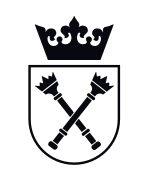  Ocena  =najniższa oferowana cena spośród rozpatrywanych ofertx 100 pkt x 80% Ocena  =cena ocenianej ofertyx 100 pkt x 80%Ryzyka, rozszerzenia i klauzule dodatkoweRyzyka, rozszerzenia i klauzule dodatkoweIlośćpunktów1.Klauzula podwyższonego limitu leczenia stomatologicznego7 pkt2.Klauzula fakultatywnego podniesienia sumy ubezpieczenia13 pkt Ocena  =najniższa oferowana cena spośród rozpatrywanych ofertx 100 pkt x 80% Ocena  =cena ocenianej ofertyx 100 pkt x 80%Ryzyka, rozszerzenia i klauzule dodatkoweRyzyka, rozszerzenia i klauzule dodatkoweIlość punktówUbezpieczenie ACUbezpieczenie ACUbezpieczenie AC1.Klauzula uproszczonej likwidacji szkód (AC)5 pkt2.Klauzula gwarantowanej sumy ubezpieczenia dla pojazdów do 3 lat eksploatacji (AC)8 pkt3.Klauzula wypłaty odszkodowania za szkody wynikające z przemieszczenia się towaru w części ładunkowej (AC)4 pktUbezpieczenie NNWUbezpieczenie NNWUbezpieczenie NNW4.Klauzula sumy ubezpieczenia 25.000 zł (NNW)3 pkt Ocena  =najniższa oferowana cena spośród rozpatrywanych ofertx 100 pkt x 80% Ocena  =cena ocenianej ofertyx 100 pkt x 80%Ryzyka, rozszerzenia i klauzule dodatkoweRyzyka, rozszerzenia i klauzule dodatkoweRyzyka, rozszerzenia i klauzule dodatkoweRyzyka, rozszerzenia i klauzule dodatkoweIlość punktówElement I - Ubezpieczenie mieniaElement I - Ubezpieczenie mieniaElement I - Ubezpieczenie mienia1.Klauzula wypłaty odszkodowania2 pkt2.Zamiana limitu dla klauzuli Szkody na skutek awarii, uszkodzeń wewnętrznych oraz niefachowej obsługi maszyn i urządzeń2 pkt3.Ubezpieczenie utraconych wpływów z czynszu4 pkt4.Zamiana limitu dla Klauzuli szkód powstałych w maszynach elektrycznych na skutek niewłaściwego działania prądu elektrycznego2 pkt5.Klauzula szkód mechanicznych – zmiana limitu2 pkt                                                      Element I i II                                                      Element I i II                                                      Element I i II6.Klauzula zwiększonych kosztów działalności2 pkt7.Klauzula rozszerzenia zakresu ochrony6 pkt Ocena  =najniższa oferowana cena spośród rozpatrywanych ofertx 100 pkt x 80% Ocena  =cena ocenianej ofertyx 100 pkt x 80%Ryzyka, rozszerzenia i klauzule dodatkoweRyzyka, rozszerzenia i klauzule dodatkoweIlośćpunktów1.Klauzula wznowienia limitów po szkodzie4 pkt2.Klauzula czystych strat finansowych8 pkt3.Klauzula zamiany sumy i limitów z zakresu obligatoryjnego8 pkt Ocena  =najniższa oferowana cena spośród rozpatrywanych ofertx 100 pkt x 80% Ocena  =cena ocenianej ofertyx 100 pkt x 80%Ryzyka, rozszerzenia i klauzule dodatkoweRyzyka, rozszerzenia i klauzule dodatkoweIlośćpunktów1.Klauzula braku konsumpcji  ubezpieczenia sumy20 pkt Ocena  =najniższa oferowana cena spośród rozpatrywanych ofertx 100 pkt x 80% Ocena  =cena ocenianej ofertyx 100 pkt x 80%Ryzyka, rozszerzenia i klauzule dodatkoweIlość punktów1Odpowiedzialność cywilna nadwyżkowa ponad sumę ubezpieczenia12 pkt2Klauzula braku konsumpcji sumy ubezpieczenia casco8 pktRyzyka, rozszerzenia i klauzule dodatkowe1.Klauzula podwyższonego limitu dla leczenia stomatologicznego2.Klauzula fakultatywnego podniesienia sumy ubezpieczeniaSkładka za osobodzień dla wyjazdów na obszarze Europy i krajów basenu Morza Śródziemnego Składka za osobodzień dla wyjazdów do USA, Kanady, Australii, Nowej Zelandii i Japonii)Składka za osobodzień dla wyjazdów poza Europą (z wyłączeniem USA, Kanady, Australii, Nowej Zelandii i Japonii)Składka za osobodzień dla wyjazdów osób powyżej 70 latRyzyka, rozszerzenia i klauzule dodatkoweRyzyka, rozszerzenia i klauzule dodatkoweUbezpieczenie ACUbezpieczenie ACUbezpieczenie AC1.Klauzula uproszczonej likwidacji szkód (AC)2.Klauzula gwarantowanej sumy ubezpieczenia dla pojazdów do 3 lat eksploatacji (AC)3.Klauzula wypłaty odszkodowania za szkody wynikające z przemieszczenia się towaru w części ładunkowej (AC)Ubezpieczenie NNWUbezpieczenie NNWUbezpieczenie NNW4.Klauzula sumy ubezpieczenia 25.000 zł (NNW)AC pojazdów (stawka dla każdego rodzaju pojazdów)Osobowe:Ciężarowe o ład. do 750 kg:Ciężarowe o ład. pow. 750 kg do 2t/3,5t dmc:Przyczepy:Ciągniki rolnicze:Wolnobieżne:OC ppp (składka jednostkowa dla każdego rodzaju pojazdówOsobowe:Ciężarowe o ład. do 750 kg:Ciężarowe o ład. pow. 750 kg do 2t/3,5t dmc:Przyczepy:Ciągniki rolnicze:Wolnobieżne:Motorowery, motocykle:NNW komunikacyjne (składka za miejsce w pojeździeAssistance komunikacyjne (składka jednostkowa dla każdego rodzaju pojazdu) Pojazdy osobowe i ciężarowe o dmc do 3,5tRyzyka, rozszerzenia i klauzule dodatkoweRyzyka, rozszerzenia i klauzule dodatkoweRyzyka, rozszerzenia i klauzule dodatkoweRyzyka, rozszerzenia i klauzule dodatkoweElement I - Ubezpieczenie mieniaElement I - Ubezpieczenie mieniaElement I - Ubezpieczenie mienia1.Klauzula wypłaty odszkodowania2.Zamiana limitu dla klauzuli Szkody na skutek awarii, uszkodzeń wewnętrznych oraz niefachowej obsługi maszyn i urządzeń3.Ubezpieczenie utraconych wpływów z czynszu4.Zamiana limitu dla Klauzuli szkód powstałych w maszynach elektrycznych na skutek niewłaściwego działania prądu elektrycznego5.Klauzula szkód mechanicznych – zmiana limitu                                                      Element I i II                                                      Element I i II                                                      Element I i II6.Klauzula zwiększonych kosztów działalności7.Klauzula rozszerzenia zakresu ochronyStawka rocznaCzęść III - przedmioty zamówienia Element ICzęść III - przedmioty zamówienia Element Ia. Budynkib. Budowlec. Maszyny, urządzenia i wyposażenie,d. Nakłady adaptacyjnee. Wartości pieniężnef. Mienie osób trzecichg. Mienie pracownicze h. Niskocenne składniki mieniah. Dzieła sztuki, antyki, przedmioty kolekcjonerskiei. Środki obrotoweCzęść III - przedmioty zamówienia Element IICzęść III - przedmioty zamówienia Element IIa. Sprzęt elektroniczny stacjonarny i przenośny zakupiony po 15.05.2017b. Sprzęt elektroniczny przenośny c. Dane i oprogramowanied. Sprzęt elektroniczny stacjonarnye. Serweryf. Aparatura badawcza zakupiona po 15.05.2012g. Aparatura badawcza zakupiona przed 16.05.20212h. Mienie osób trzecichRyzyka, rozszerzenia i klauzule dodatkoweRyzyka, rozszerzenia i klauzule dodatkowe1.Klauzula wznowienia limitów po szkodzie2.Klauzula czystych strat finansowych3.Klauzula zamiany sumy i limitów z zakresu obligatoryjnegoRyzyka, rozszerzenia i klauzule dodatkoweRyzyka, rozszerzenia i klauzule dodatkowe1.Klauzula braku konsumpcji  ubezpieczenia sumyRyzyka, rozszerzenia i klauzule dodatkoweOdpowiedzialności cywilna nadwyżkowa ponad sumę ubezpieczenia2Klauzula braku konsumpcji sumy ubezpieczenia cascoStawki i składki ubezpieczeniowe uwzględnione w cenie                                     Stawka rocznaAC jednostki pływającej (stawka)OC jednostki pływającej (składka za okres jednego roku) ubezpieczenia)Nazwa ......................................................................Adres ......................................................................